HOOFINOL CARE   Veterinární přípravekBalzám pro péči o kopyta s výskytem hnilobyCílový druh zvířat: lichokopytníci, sudokopytníci  Užití: Přípravek určený pro péči o kopyta s výskytem hniloby, při ošetřování podlomů. Nepropouští vlhkost, drží v kopytní rýze. Vhodné je používat alespoň měsíc, dle intenzity změn. Aplikace: Po řádném vyčištění kopyta a odstranění změněné rohoviny 1- 2x denně, později obden.Balení: 30 mlSložení: Lanolin, Thymus vulgaris Oil, Glycine soja Oil, Melaleuca alternifolia Leaf Oil, Eugenia caryophyllus Leaf Oil, Lavandula hybrida Oil, Eugenol, Linalool, Thuja occidentalis Leaf Oil, Limonene, GeraniolSkladování: Uchovávejte při pokojové teplotě. Uchovávat mimo dosah dětí.Spotřebujte do: Šarže:Pouze pro zvířata. Není určeno pro potravinová zvířata.Držitel rozhodnutí o schválení:Aromaterapie Fauna s. r. o.Barákova 675CZ – 538 03 Heřmanův Městecwww.aromafauna.eu 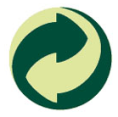 Číslo schválení: 012-19/CVýrobce:1. Aromaterapeutická KH a.s.Kšice 11CZ – 349 01 Stříbro